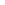 עבור:ועדת הערר לפי חוק התוכנית לסיוע כלכלי (נגיף הקורונה החדש) (הוראת שעה), התש"ף-2020שם העורר:                ______________________ *מספר זהות:               ______________________*כתובת בית העסק או המשרד הרשום שבעדו מתבקש המענק: _____________________________________ *כתובת דואר אלקטרוני:   ___________________*במידה ומדובר בתאגיד, יש לציין את הפרטים הבאים:מס' התאגיד:              _____________________כתובת התאגיד:          _____________________במידה והעורר מיוצג, יש לציין את הפרטים הבאים:שם המייצג                _____________________מען המייצג:              _____________________פרטי התקשרות:      _____________________*** חובה לצרף ייפוי כוח תקףהנדון: בקשה להארכת מועד להגשת  ערר על החלטת רשות המסים בהשגה מס'_____________ *בקשה להארכת מועד להגשת ערר זו מתייחסת לתביעה למענק סיוע, שהוגשה לרשות המסים עבור חודשים: _____________.*** חובה לצרף העתק מכתב התביעה למענק שהוגש לרשות המסים *ביום _______ ניתנה החלטה בתביעה למענק הסיוע שהוגשה לרשות המסים. החלטה בתביעה למענק הומצאה לידי ביום_________. במסגרת ההחלטה נקבע: (תמצית ההחלטה לגביה מוגש הערר) *א___________________________________________________________________________________________________________________________________________________________________________________________________________________________*** חובה לצרף העתק מהחלטת רשות המסים בתביעה למענק הסיוע *ביום ______________ הוגשה השגה על ההחלטה בתביעה. במסגרת ההשגה קבע המנהל: *_     __________________________________________________________________________________________________________________________________________________________________________________________________________________________________________________________________________________*** חובה לצרף העתק מהחלטת המנהל בהשגה *פירוט הנימוקים עליהם מבוססת הבקשה לדחיית המועד להגשת הערר: **** שדות המסומנים (*) הם שדות חובה. *** חובה לצרף העתקים של כל המסמכים הנוגעים לעניין . ___________________                                               ___________________             שם העורר                                                                  חתימת העורר